                                                                                    ANNEXE 5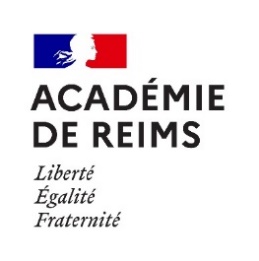 DEMANDE / RENOUVELLEMENT DE TEMPS PARTIEL THERAPEUTIQUE(sauf renouvellement à l’issue d’un congé pour invalidité temporaire imputable au service (CITIS))A transmettre par courriel au service gestionnaire par voie hiérarchiquePartie à remplir par l’agentJe soussigné (e), Nom :								Prénom :Discipline : 						              Corps :Grade :Affectation : Adresse personnelle : Demande de temps partiel thérapeutique à :  50% -      60% -     70%    -   80% -    90%A compter du : ……………………………………………….Cette demande est :  une première demande 			 un renouvellementA                                           le,				SignatureAvis du médecin traitantJe soussigné (e), Docteur                                                                                 certifie que l’état de santé deNom :						Prénom (s) :Coordonnées :  Nécessite l’octroi d’un temps partiel thérapeutique à :                   50% -      60% -     70%    -   80% -    90% Nécessite le renouvellement du temps partiel thérapeutique à :    50% -      60% -     70%    -   80% -    90%A compter du :……………………………………………………Durée préconisée 1 mois 	 2 mois 	3 mois  	Justification du temps partiel thérapeutique : Le temps partiel thérapeutique est reconnu comme étant de nature à favoriser l’amélioration de l’état de santé de l’agent.ou L’agent doit faire l’objet d’une rééducation ou d’une réadaptation pour retrouver un emploi compatible avec son état de santé.A                                      le 					Signature /Cachet